ช่องทางการติดต่อ ลิงค์ไลน์และเฟสบุ๊คหลักสูตรคณะครุศาสตร์ มหาวิทยาลัยราชภัฏนครศรีธรรมราชลำดับหลักสูตรไลน์เฟสบุ๊ค1ภาษาอังกฤษhttps://www.facebook.com/เอกภาษาอังกฤษ-คณะครุศาสตร์-มหาวิทยาลัยราชภัฏนครศรีธรรมราช-106469917561956/2เทคโนโลยีดิจิทัลเพื่อการศึกษา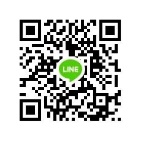 https://www.facebook.com/DTENSTRU/3ภาษาไทยhttps://www.facebook.com/สาขาวิชาภาษาไทย-คณะครุศาสตร์-มหาวิทยาลัยราชภัฏนครศรีธรรมราช-1340029448503914วิทยาศาสตร์ทั่วไป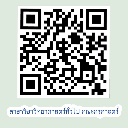 https://www.facebook.com/สาขาวิชาวิทยาศาสตร์ทั่วไป-คณะครุศาสตร์-มหาวิทยาลัยราชภัฏนครศรีธรรมราช-7964603372220415ฟิสิกส์https://www.facebook.com/PHYNSTRU/6คอมพิวเตอร์ศึกษา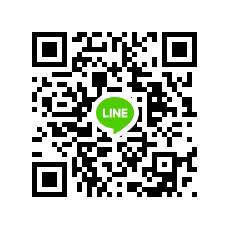 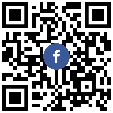 https://www.facebook.com/Comedunstru/7สังคมศึกษาhttps://www.facebook.com/groups/1958608004555968การศึกษาปฐมวัยhttps://www.facebook.com/สาขาการศึกษาปฐมวัย-มรภนครศรีธรรมราช-1114277236226099คณิตศาสตร์https://www.facebook.com/หลักสูตรครุศาสตรบัณฑิต-สาขาวิชาคณิตศาสตร์-มหาวิทยาลัยราชภัฏนครศรีธรรมราช-103439565442890/10พลศึกษา11ศิลปศึกษา12ดนตรีศึกษา13นาฏศิลป์บัณฑิตวิทยาลัย14ป.วิชาชีพครู 2564https://www.facebook.com/groups/gradlip6415นวัตกรรมหลักสูตรและการจัดการเรียนรู้https://www.facebook.com/สาขาวิชานวัตกรรมหลักสูตรและการจัดการเรียนรู้-360996801329583/